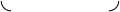 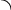 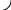 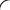 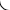 社会力量办学许可审批流程图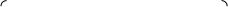 申请材料不全、不齐、不符合法定形式告知补齐(当场或 5 日内)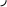 出具凭证 发放受理或不 予受理通知书